ЗАКОНВОЛГОГРАДСКОЙ ОБЛАСТИО ПОДДЕРЖКЕ БЛАГОТВОРИТЕЛЬНОЙ ДЕЯТЕЛЬНОСТИ И ДОБРОВОЛЬЧЕСТВА(ВОЛОНТЕРСТВА) В ВОЛГОГРАДСКОЙ ОБЛАСТИПринятобластной Думой12 ноября 1998 годаНастоящий Закон в соответствии с Федеральным законом от 11 августа 1995 г. N 135-ФЗ "О благотворительной деятельности и добровольчестве (волонтерстве)" регулирует отношения, связанные с поддержкой на территории Волгоградской области благотворительной и добровольческой (волонтерской) деятельности.(преамбула в ред. Закона Волгоградской области от 24.04.2024 N 27-ОД)Статья 1. Понятия, используемые в настоящем Законе(в ред. Закона Волгоградской области от 16.07.2018 N 88-ОД)Понятия, используемые в настоящем Законе, применяются в том же значении, что и в Федеральном законе "О благотворительной деятельности и добровольчестве (волонтерстве)".(в ред. Закона Волгоградской области от 24.04.2024 N 27-ОД)Статья 2. Полномочия органов государственной власти Волгоградской области в сфере благотворительной деятельности и добровольчества (волонтерства)(в ред. Закона Волгоградской области от 16.07.2018 N 88-ОД)1. К полномочиям Волгоградской областной Думы в сфере благотворительной деятельности и добровольчества (волонтерства) относятся:принятие законов Волгоградской области, регулирующих отношения в сфере благотворительной деятельности и добровольчества (волонтерства);контроль за исполнением законов Волгоградской области, регулирующих отношения в сфере благотворительной деятельности и добровольчества (волонтерства);осуществление иных полномочий в соответствии с законодательством Российской Федерации и законодательством Волгоградской области.2. К полномочиям органов исполнительной власти Волгоградской области в сфере благотворительной деятельности и добровольчества (волонтерства) в пределах их компетенции относятся:участие в реализации государственной политики в сфере благотворительной деятельности и добровольчества (волонтерства);разработка и реализация государственных программ (подпрограмм) Волгоградской области, содержащих мероприятия, направленные на поддержку благотворительной деятельности и добровольчества (волонтерства), с учетом национальных и региональных социально-экономических, экологических, культурных и других особенностей;    утверждение   порядков  взаимодействия  органов  исполнительной  властиВолгоградской  области,  подведомственных  им  государственных учреждений сорганизаторами       добровольческой      (волонтерской)      деятельности,добровольческими (волонтерскими) организациями, учитывающих специфику видов                                                             3деятельности, предусмотренных подпунктом 2 пункта 1 статьи 17  Федеральногозакона "О благотворительной деятельности и добровольчестве (волонтерстве)",и      общие      требования,     утвержденные     в     соответствии     с                                 3подпунктом  1  пункта 1 статьи 17  Федерального закона "О благотворительнойдеятельности и добровольчестве (волонтерстве)";(в ред. Закона Волгоградской области от 24.04.2024 N 27-ОД)оказание поддержки участникам добровольческой (волонтерской) деятельности, в том числе в их взаимодействии с государственными и муниципальными учреждениями и иными организациями, социально ориентированным некоммерческим организациям, государственным и муниципальным учреждениям, обеспечивающим оказание организационной, информационной, методической и иной поддержки участникам добровольческой (волонтерской) деятельности, в формах, предусмотренных Федеральным законом "О благотворительной деятельности и добровольчестве (волонтерстве)" и иными нормативными правовыми актами Российской Федерации, законами Волгоградской области и иными нормативными правовыми актами Волгоградской области;(в ред. Закона Волгоградской области от 24.04.2024 N 27-ОД)популяризация добровольческой (волонтерской) деятельности;поддержка муниципальных программ (подпрограмм), содержащих мероприятия, направленные на поддержку добровольчества (волонтерства);методическое обеспечение органов местного самоуправления и содействие им в разработке и реализации мер по развитию добровольчества (волонтерства) на территориях муниципальных образований Волгоградской области;формирование координационных и совещательных органов в сфере добровольчества (волонтерства), создаваемых при органах исполнительной власти Волгоградской области;предоставление сведений для включения в единую информационную систему в сфере развития добровольчества (волонтерства) в целях реализации государственной политики в сфере добровольчества (волонтерства);(абзац введен Законом Волгоградской области от 24.04.2024 N 27-ОД)    определение     в    порядке,    утвержденном    в    соответствии    с                    2пунктом  2 статьи 17  Федерального закона "О благотворительной деятельностии     добровольчестве    (волонтерстве)",    некоммерческой    организации,осуществляющей  на  территории  Волгоградской  области  функции  ресурсногоцентра добровольчества (волонтерства);(абзац введен Законом Волгоградской области от 24.04.2024 N 27-ОД)    оказание  поддержки  ресурсному центру добровольчества (волонтерства) вцелях  обеспечения  устойчивого  функционирования,  создания инфраструктурыосуществления  и  поддержки  добровольческой  (волонтерской)  деятельности,включая  финансовое,  материальное и кадровое обеспечение, а также в других                                           4формах,    предусмотренных    статьей    17     Федерального    закона   "Облаготворительной деятельности и добровольчестве (волонтерстве)";(абзац введен Законом Волгоградской области от 24.04.2024 N 27-ОД)осуществление иных полномочий в соответствии с законодательством Российской Федерации и законодательством Волгоградской области.Статья 3. Волгоградский областной благотворительный совет(в ред. Закона Волгоградской области от 16.07.2018 N 88-ОД)Волгоградский областной благотворительной совет (далее - Совет) осуществляет взаимодействие с органами государственной власти Волгоградской области и организациями, осуществляющими благотворительную деятельность, организаторами добровольческой (волонтерской) деятельности, объединениями (ассоциациями, союзами) благотворительных и добровольческих (волонтерских) организаций, ресурсным центром добровольчества (волонтерства) и добровольческими (волонтерскими) организациями.(в ред. Законов Волгоградской области от 16.07.2018 N 88-ОД, от 24.04.2024 N 27-ОД)Совет не обладает властными полномочиями, решения Совета носят рекомендательный характер. Порядок деятельности Совета определяется Положением об областном благотворительном Совете. Члены Совета работают в Совете на общественных началах. Положение о Совете и его состав утверждаются постановлением Губернатора Волгоградской области.(в ред. Законов Волгоградской области от 04.12.2003 N 890-ОД, от 11.04.2014 N 59-ОД)В состав Совета входят пять депутатов Волгоградской областной Думы и пять представителей от Администрации Волгоградской области, представители благотворительных организаций, добровольческих (волонтерских) организаций, общественных организаций, общественные деятели (не менее половины членов Совета).(в ред. Законов Волгоградской области от 04.12.2003 N 890-ОД, от 11.04.2014 N 59-ОД, от 25.03.2015 N 41-ОД, от 24.04.2024 N 27-ОД)Председатель Совета избирается на его заседании большинством голосов от состава Совета.Совет не имеет права вмешиваться в благотворительную и добровольческую (волонтерскую) деятельность организаций.(в ред. Закона Волгоградской области от 24.04.2024 N 27-ОД)Задачи Совета:координация благотворительной деятельности организаций;координация деятельности в сфере добровольчества (волонтерства);(абзац введен Законом Волгоградской области от 16.07.2018 N 88-ОД)определение категорий граждан, проживающих в Волгоградской области, нуждающихся в оказании благотворительной помощи;определение условий, обеспечивающих адресность направления средств;абзац исключен. - Закон Волгоградской области от 16.10.2008 N 1738-ОД;взаимодействие со средствами массовой информации и пропаганда благотворительной деятельности и добровольчества (волонтерства), формирование позитивного общественного мнения о благотворительной деятельности и добровольчестве (волонтерстве).(в ред. Закона Волгоградской области от 16.07.2018 N 88-ОД)Статья 4. Поддержка благотворительной деятельностиОрганы государственной власти Волгоградской области гарантируют и обеспечивают защиту предусмотренных законодательством прав и интересов субъектов благотворительной деятельности, признают общественную значимость благотворительной деятельности и оказывают поддержку в следующих формах:предоставление предусмотренных налоговым законодательством Волгоградской области льгот по налогам и сборам в части, зачисляемой в областной бюджет, организациям, занимающимся благотворительной деятельностью;финансирование на конкурсной основе благотворительных программ, разрабатываемых благотворительными организациями;предоставление благотворительным организациям во владение и (или) пользование государственного имущества для осуществления уставной деятельности в порядке и на условиях, предусмотренных действующим законодательством Российской Федерации и Волгоградской области;(в ред. Закона Волгоградской области от 16.07.2018 N 88-ОД)представление активных участников благотворительной деятельности к наградам Волгоградской области.(часть первая в ред. Закона Волгоградской области от 16.10.2008 N 1738-ОД)По ходатайству Совета субъекты благотворительной деятельности, внесшие наибольший вклад в ее осуществление, могут награждаться знаками отличия и почетными званиями.Совет разрабатывает знаки отличия для субъектов благотворительной деятельности.На территории Волгоградской области государственной поддержкой пользуются организации, осуществляющие благотворительную деятельность в целях, установленных Федеральным законом "О благотворительной деятельности и добровольчестве (волонтерстве)".(в ред. Законов Волгоградской области от 10.05.2011 N 2186-ОД, от 16.07.2018 N 88-ОД)            1    Статья 4 . Поддержка добровольческой (волонтерской) деятельности    (в ред. Закона Волгоградской области от 24.04.2024 N 27-ОД)    1.  Поддержка участников добровольческой (волонтерской) деятельности натерритории    Волгоградской    области    может   осуществляться   органамигосударственной  власти  Волгоградской  области  в  формах, предусмотренных                    4пунктом  2 статьи 17  Федерального закона "О благотворительной деятельностии добровольчестве (волонтерстве)".    2.  Перечень  мер  поддержки  участников добровольческой (волонтерской)деятельности  определяется  уполномоченным  органом  исполнительной  властиВолгоградской  области,  определенным Губернатором Волгоградской области, с                                                   4учетом  форм,  предусмотренных  пунктом 2 статьи 17  Федерального закона "Облаготворительной деятельности и добровольчестве (волонтерстве)".    Информация   об   указанных   мерах   поддержки  размещается  в  единойинформационной  системе  в  сфере развития добровольчества (волонтерства) в                                                             5соответствии  с порядком, предусмотренным пунктом 2 статьи 17  Федеральногозакона     "О     благотворительной    деятельности    и    добровольчестве(волонтерстве)".Статья 5. Вступление настоящего Закона в силуНастоящий Закон вступает в силу со дня его официального опубликования.Глава администрацииВолгоградской областиН.К.МАКСЮТА24 ноября 1998 годаN 224-ОД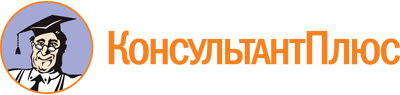 Закон Волгоградской области от 24.11.1998 N 224-ОД
(ред. от 24.04.2024)
"О поддержке благотворительной деятельности и добровольчества (волонтерства) в Волгоградской области"
(принят Волгоградской областной Думой 12.11.1998)Документ предоставлен КонсультантПлюс

www.consultant.ru

Дата сохранения: 11.05.2024
 24 ноября 1998 годаN 224-ОДСписок изменяющих документов(в ред. Законов Волгоградской областиот 04.12.2003 N 890-ОД, от 16.10.2008 N 1738-ОД,от 10.05.2011 N 2186-ОД, от 11.04.2014 N 59-ОД,от 25.03.2015 N 41-ОД, от 16.07.2018 N 88-ОД, от 24.04.2024 N 27-ОД)